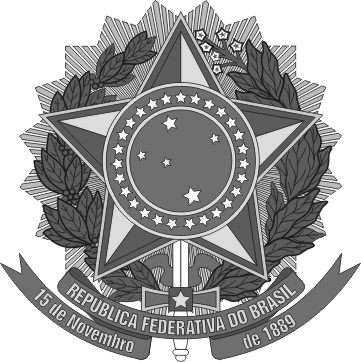 UNIVERSIDADE DA INTEGRAÇÃO INTERNACIONAL DA LUSOFONIA AFRO-BRASILEIRAPRÓ-REITORIA DE GRADUAÇÃOPROGRAMA DE BOLSA DE MONITORIA - PBMEDITAL PROGRAD Nº 23/2022ANEXO II - CARTA DE INTENÇÃOÀ Comissão de Seleção do Programa MonitoriaPrezados/as membros da Comissão de Seleção,Meu nome é ( nome completo sem abreviaturas): _________________________________________________________________________________________________________________Nº de matrícula (digitar número de sua matrícula): ____________________________________Venho por meio deste declarar o meu interesse em fazer parte do Programa de Bolsa Monitoria (PBM) junto à disciplina (indicar o nome da disciplina). 	Sou estudante do curso (indicar seu curso). Minhas motivações para o exercício da monitoria são: (apresentar o que a/o motiva a participar do programa. Pode ser motivação acadêmica, pessoal, outras). De modo que considero que as ações do Programa de Bolsa Monitoria (PBM) irão contribuir com minha formação pelas seguintes razões: (apresentar sua expectativa em relação às contribuições que o PBM pode trazer à sua formação acadêmica, profissional).Agradeço pela oportunidade de participar e desde já agradeço pela atenção dispensada.Atenciosamente,________________________________________Assinatura do/a candidato/a____________________, ______de _______________ de 2022                                                                           (local)             (data)                   (mês)               